名校全攻略语文试卷（一）（满分100分，时间90分钟）一、积累与运用（24分）1.请给下面这句话注音。（2分）预祝西安世园会取得圆满成功。2. 下列词组中有错别字的一组是（     ）(3分)A. 高山深涧　   破涕为笑 　  夺眶而出　   刀削斧砍　    襟飘带舞B. 悬崖峭壁 　  相依为命 　  无法割舍　   幽深秀丽　    动声生色C. 欣喜若狂 　  难以置信 　  蹑手蹑脚　   瞬间既逝    　神气十足３．看图写成语。（3分）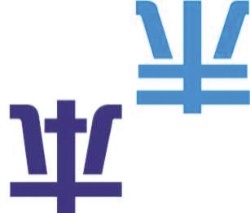 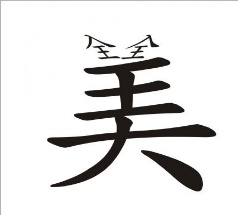 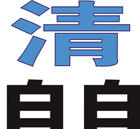 （          ）            （          ）           （          ）４．下面句子中没有语病的是（     ）(3分)A．观看日食时不能用眼睛直接观看，以免不要灼伤眼睛。B．全班同学励精图志，终于获得了先进集体的光荣称号。C．生搬硬套别人的做法犹如削足适履，实在不可取。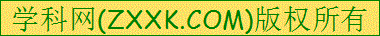 D．老百姓期待着战士们凯旋归来。5. 诗文默写。（3分）（1）满招损，                   。（2）螳螂捕蝉，                   。（3）良药苦口利于病，                   。（4）不入虎穴，                   。（5）                   ，死亦为鬼雄。（6）青箬笠，                   ，                   。6.名著阅读。（4分）“夫英雄者，胸怀大志，腹有良谋，有包藏宇宙之机，吞吐天地之志者也。”这段关于英雄的见解出自古典文学名著《三国演义》中的曹操之口，与此故事相关的情节是什么？你认为曹操这个人是不是英雄，请谈谈你的看法？______________________________________________________________________________________________________________________________________________________________________________________________________________7. 口语交际。（6分）课间休息的时候，只有林红在教室。一位女青年匆匆走进来说：“我姓黄，是杂志社的编辑。我有事找你们刘老师，可是没找见人，请转告你们刘老师，那篇稿子星期日之前一定写好，请她写好之后打个电话给我，我的号码是13924512536。还有，她忘在杂志社的文件夹，我把它放在传达室了。”刘老师回来后，林红就转告她：“刘老师，刚才有位杂志社的阿姨来找您，您不在，她请您快点把稿子写好，还有，她把文件夹放在传达室了。”（1）听了林红的转告，刘老师并没有弄清楚到底是怎么回事。请问林红在转告中存在什么样的问题？（3分）_______________________________________________________________________________________________________[来源:Zxxk.Com]_______________________________________________________________________________________________________（2） 如果你是林红，会怎样转告刘老师？（3分）______________________________________________________________________________________________________________________________________________________________________________________________________________二、阅读与理解（36分）（一）绿色塑料   ①塑料问世后，即被人们广泛地应用到了几乎所有的领域。但是，在塑料应用极大地促进工农业生产发展，丰富和改善人们物质文化生活的同时，也带来严重的“白色污染”问题。塑料不会自行“腐烂”，如果塑料薄膜长期存在于田间，不仅妨碍耕作，而且破坏土壤自身的水肥及微生物平衡，对农作物生长造成不利影响。发达国家对使用后的塑料曾采用过掩埋!焚烧和回收利用等方法进行处理，但都存在这样那样的不足。为此，从20世纪70年代开始，中外许多科学家为解决“白色污染”问题，纷纷投身于“绿色塑料”——可降解塑料的研制。   ②所谓“绿色塑料”，并不是指绿颜色的塑料，而是指能够自行降解和再利用，不会污染环境的塑料。具体地说，就是指在一定使用期限内具有与普通塑料制品同样的功效，而在完成一定的功效后能迅速自行降解，与自然环境同化的一类聚合物。因为它对保护环境具有重大意义，所以被称为“绿色塑料”。   ③“绿色塑料”的品种很多，这里只介绍光降解型塑料、天然高分子型塑料、微生物高分子型塑料和转基因型塑料四种。   ④光降解型塑料是在聚合物中添加少量光敏剂生产出来的塑料。中科院上海有机化学研究所和长春应用化学研究所研制的光敏剂及其光降解聚乙烯地膜，早在1995年就通过了技术鉴定，并在推广中证明这一技术已经成熟。光降解聚乙烯地膜在光照下，可分解成4×4平方厘米的碎片，即使以后不再分解长期存在于土壤中，也不会给土壤物化性能带来影响，对土壤养分造成破坏。   ⑤天然高分子型塑料是利用纤维素、木质素等天然物质，用化学方法制成的塑料。比如，日本工业技术研究院利用农作物下脚料，如豆秸等制成的可降解农用地膜就是其中的一种。这种天然高分子塑料地膜具有极好的透明度和伸展性，埋在土中只需数日，即可被微生物分解为二氧化碳和水，不会污染环境。   ⑥微生物高分子型塑料，是由一种叫真核产碱性细菌先在葡萄糖溶液中生产出生化聚酯，再经进一步加工生产出的生物塑料。德国格丁根大学的微生物学家通过对一种细菌的特定基因隔离，使植物细胞内部生成聚酯，再利用这种聚酯制成植物型生化塑料。这种塑料在细菌作用下也可分解成水和二氧化碳，不但不污染环境，而且还可用做肥料回归大自然。   ⑦转基因型塑料是由美国密执安州立大学教授索姆维尔等人研制的。他们利用生物工程技术，从一种叫做营养佳良产碱杆菌的土壤细菌中分离出生产塑料的基因，然后把这一基因转移到一种遗传结构墒单的油菜子属植物中，培育出一种适宜种植的名叫多羟丁酸的塑料植物．这种植物的叶、秆、根都能长出多羟丁酸颗粒塑料，用这种颗粒制成的塑料可以完全被降解。受索姆维尔研究的启发，美国密茨根大学的生物学家则干脆将这种塑料基因直接植入土豆和玉米之中，在人工控制下生长出不合有害成分的生物塑料．不久，人们就可以像种植庄稼那样大面积种植和收获塑料了。   ⑧目前，可降解型塑料大多还处在研究或试产阶段，距大规模推广使用还有一段时间，但科学家卓有成效的研究已经为人们展现出光明的前景。我们坚信，随着研究的加速进展，绿色环保塑料的新时代一定会很快到来。1．阅读第②段文字，根据自己的理解，给“绿色塑料”下一个定义。(2分)_______________________________________________________________________________________________________2．通读全文，说说文章围绕“绿色塑料”说明了什么内容。(3分)_______________________________________________________________________________________________________3．仔细阅读第⑤、⑥段文字，说说“天然高分子型塑料”和“微生物高分子型塑料”有什么异同。(4分)   相同：_____________________________________________________________________________________________   不同：_____________________________________________________________________________________________ 4．请你结合本文有关知识，向一位正在使用普通塑料袋的人宣传“绿色”塑料袋的特点及使用意义，提高人们的环保意识。(4分)______________________________________________________________________________________________________________________________________________________________________________________________________________（二）爱的旅程 黄昏时分，马车抵达这座百里外的小镇。     要在这里住一夜了。”父亲看着儿子，拍了拍“栗子皮”浓密的鬃毛。妻子病故，除了十二岁的儿子，这匹马是他生命中的一份儿珍宝。     “行。”儿子从车上抱下铺盖卷儿。乡村学校也放暑假了。他跟父亲出门拉脚儿，锻炼锻炼。西望行程，落日在群山之间驾起独轮车，如炭火中烧着的铁块，大片的红与大片的黑辉映一体，透射出苍茫和沉重。     “拿些料喂喂它。”父亲吩咐。儿子拖下条麻袋。里面沙沙作响，是寸步不离的麦糠。就在他向外掏麦糠的时候，一只大刺猬滚了出来，扎疼了他的小手。“哎哟!爸爸你看——”     “什么啊?”父亲走过来，发现地上花白的刺猬，“哎，怎么连它也带来了?”家中有堆麦糠，里面住着一窝刺猬：母刺猬和它的三只才出生的小刺猬。这就是那只母刺猬。一定是装麦糠时没注意，将它装了来。     “怎么办啊?”儿子停下手。     能怎么办呢?父亲摇摇头：“不好，家里还有三只小刺猬哩。一天了，那么小。”     “我们要明天才能回去。”儿子脸朝西转，叹了口气。     “最快也要这个时候到家。”父亲扫视夕阳。     “它们会饿死吧?”     “一天一夜。很有可能，也不一定。先把它装进去，明天咱早点回家。     月出东南，像墨绿的麻地钻出个光脊梁，呈现铜的色泽和质感。“粟子皮”静静地嚼吃麦糠，有时也打响鼻。那迷人的沙沙声，散发出一股幽幽的气息。     父亲坐着，一口接一口咝咝地吸烟，吸得满腹苦香。妻子临走，抓住他的手说：“你要照看好孩子。”这还用说吗？我的儿子!可他当时什么也没说出，只一个劲儿地掉泪。现在想想，多遗憾。“放心吧!我，你还不放心吗？”他时常这样自言自语，似面对暗中的她。让儿子跟着出来，并不是叫他干活，主要是怕孤单、省牵挂。看到儿子，他就浑身是劲，仿佛看到了美丽的妻子。     儿子也没睡着。他仰卧席上，盯着父亲的背出神。母亲去世后，父亲胡子长了，话少了，但对他却温柔百倍，有时“柔”得让他不习惯，受不了。“多好的爸爸啊!这么累，这么疼我。我要听话，多帮他干活。”他默默地想，跟父亲出门，是他乐意的。一来能帮父亲，二来呢，他觉得父亲在哪里，家就在哪里。“你饿了吗?”父亲问。     “不饿，你呢?”     “我也不饿。”     “那就睡觉吧，翻山越岭跑了一天，挺累，睡吧，明天还得早起。”疲倦如同烈性白干，使他们沉睡了过去。     第二天清晨醒来，儿子想起麻袋里的刺猬，打开一看，刺猬没了。“刺猬呢?爸爸，刺猬呢?”     “跑了吗?找找。”      车上车下没有，四下里找找还是没有。“跑哪儿去了?这个家伙。”父亲不打算再找了，“耽误事儿吧?你看!小刺猬是白搭了。”     “胡乱跑!”儿子有些愤恨，对那只刺猬骂。停了一会儿，他问“小刺猬好哏吧?”     “问那个干什么?也可能没事儿。” 儿子点点头，怀着一腔惋惜，不再说话。黄昏时分马车终于返回小村。儿子跳下车，跑去看那三只小刺猬。     “爸爸!”儿子惊叫道，“大刺猬回来了!”     “是吗?”父亲慢慢走近，“哪儿呢?真是它吗?”     “是!是它。”     “像!”父亲伸手捧起刺猬，“咦?它怎么回来的?百十里山路啊!了得!”     “血!爸爸你看它肚子上有血。”     “对，它是爬回来的，磨破了。也不知道回来多久了。百十里地，翻山越岭，连滚带爬啊!这家伙真厉害。”     “它怎么认得路呢?这么远，还在麻袋里。”      “就是呀，怎么认路呢?奇怪，就是人，也没这种好记性。它牵挂着几个孩子——小刺猬啊。想它们，想着想着，就回来了。”父亲边寻思边解释。     “再远它也能认得路吗?”     “嗯。当娘的就这样，真不孬。”父亲只顾感叹，没留意儿子俊秀的双眼已波光粼粼。 1.文章题目“爱的旅程”有哪些含义?请你写出来。（2分） _______________________________________________________________________________________________________2.联系上下文，品味下面句子中加点的词，说说你的理解。 （3分）父亲坐着，一口接一口咝咝地吸烟，吸得满腹苦香。 _______________________________________________________________________________________________________3.文章最后说，“父亲只顾感叹，没留意儿子俊秀的双眼已波光粼粼。”儿子为什么流泪? （3分）______________________________________________________________________________________________________________________________________________________________________________________________________________    4.大刺猬翻山越岭、日夜兼程爬回家，“父亲”解释说：“它牵挂着几个孩子啊！想它们，想着想着，就回来了。”你认为合理吗？谈谈你的看法。 （4分）______________________________________________________________________________________________________________________________________________________________________________________________________________5．人们说母爱是伟大的，读完此文，我们感到父爱同样伟大。请你对天下的父亲写一段赞美的话(不超过50字)。（4分）_______________________________________________________________________________________________________（三）鹬蚌相争渔翁得利　　蚌方出曝，而鹬啄其肉，蚌合而箝其喙。鹬曰：“今日不雨，明日不雨，即有死蚌！”蚌亦谓鹬曰：“今日不出，明日不出，即有死鹬！”两者不肯相舍。渔者得而并擒之。1.解释下列加点字的意思。（2分）蚌方出曝（         ）       蚌合而箝其喙（         ）2.翻译下面的句子。（2分）今日不雨，明日不雨，即有死蚌！_______________________________________________________________________________3. 读了这个故事，你有什么感悟？（3分）_______________________________________________________________________________三、写作（40分）题目：起点提示：一年级是小学生活的起点，呀呀坠地是人生的起点；今天是迈向初中生活的起点……起点让你想起哪些往事，憧憬着什么？请写一篇400字以上的文章。要求：内容丰富，语句通顺，少写错别字，会用标点符号。名校全攻略语文试卷（一）参考答案一、积累与运用（24分）1.（2分）Yǜ  zhù  Xī’ān  shì  yuán  huì  qǔ  dé  yuán  mǎn chéng  gōng。2.（2分）C３.（3分）本末倒置   两全齐美    一清二白4. 6. (2分)   C5.（3分）（1）谦受益（2）黄雀在后（3）忠言逆耳利于行（4）焉得虎子（5）生当做人杰（6）绿蓑衣  斜风细雨不须归6.（4分）与之故事相关的情节是煮酒论英雄；关于曹操的评价，是否英雄均可，言之有理，语言通顺即可。7.（4分）（1）（2分）林红在转告中没有告诉刘老师编辑阿姨姓什么，什么时候把稿子写好，写好后给阿姨回电话以及阿姨的电话号码。 （2）（2分）如果我是林红，我会告诉刘老师：“刘老师，刚才有位杂志社姓黄的阿姨来找您，她让您周日前写好稿子给她回电话，电话是：13924512536，并且她把您忘在杂志社的文件夹放在了传达室。”二、阅读与理解（36分）（一）（13分）[来源:学|科|网Z|X|X|K]1．（2分）绿色塑料是指在一定期限内具有与普通塑料制品同样的功效，而在完成功效后，能够自行降解和再利用，不会污染环境的塑料。2．（3分）说明了研制绿色塑料的原因、绿色塑料的特点及种类。(每个要点1分，大意正确即可得相应的分)3．（4分）相同：最终都分解成二氧化碳和水，不会污染环境。不同：天然高分子型塑料是利用纤维素、木质素等天然物质，用化学方法制成的塑料。微生物高分子型塑料，是由一种叫真核产碱性细菌先在葡萄糖溶液中生产出生化聚酯，再经进一步加工生产出的生物塑料。微生物高分子型塑料还可用做肥料回归大自然。(相同点1分，不同点3分，大意正确即可得相应的分)4.（4分）提示：叙述中要提到使用普通塑料袋的危害，“绿色”塑料袋的特点和使用“绿色”塑料袋的意义；语言表达简明、连贯、得体即可。（二）（16分）1．（2分）父与子；母刺猬和小刺猬。  2．（3分）①表面为烟味的苦与香 ②暗含失去妻子的痛苦和看到儿子的欣慰 。  3．（3分）①儿子被母刺猬的行为深深感动了 ②儿子想到逝去的母亲。 4.（4分）答案不唯一，言之成理即可。5.（4分） 示例：①父爱同母爱一样的无私，他不求回报；父爱是一种默默无闻，寓于无形之中的一种感情，只有用心的人才能体会。 ②父爱是深邃的、伟大的、纯洁而不可回报的，然而父爱又是苦涩的，难懂的、忧郁而不可企及的。 （三）（7分）[来源:学|科|网]1.（2分）晒太阳      鸟类的嘴 2.（2分）今天不下雨，明天不下雨。世上又会少一只蚌!3.（3分）示例：各种纷繁复杂的矛盾斗争中，如果对立的双方相持不下，就会两败俱伤，使第三者坐收渔利。所以，在生活中应该学会抓住主要矛盾，不能因小失大。它告诉人们：大敌当前，弱小者之间要联合起来，消除矛盾，团结一致，共同对付敌人。处理内部事务也是这样，局部利益要服从整体利益，眼前利益要服从长远利益，小道理要服从大道理，否则，内部争斗不休，互不相让，只会两败俱伤，使第三者得利。附《鹬蚌相争渔翁得利》译文：一只河蚌张开蚌壳，在河滩上。有只鹬鸟，从河蚌身边走过，就伸嘴去啄河蚌的肉。河蚌急忙把两片壳合上，把鹬嘴紧紧地钳住。。鹬鸟瓮声瓮气地说：“今天不下雨，明天不下雨。世上又会少一只蚌!”河蚌也瓮声瓮气地说：“假如今天你的嘴拔不出去，明天你的嘴拔不，世上又会多一只死鹬!”河蚌和鹬鸟吵个不停，谁也不让谁。这时，恰好有个打鱼的人从那里走过，就把它们两个一起捉去了。三、写作（40分）略 